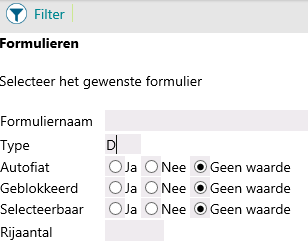 DE